Муниципальное бюджетное дошкольное образовательное учреждение «Детский сад «Ёлочка» Цивильского муниципального округаЧувашской Республики.Конспект интегрированного занятия во второй младшей группе «Дари добро»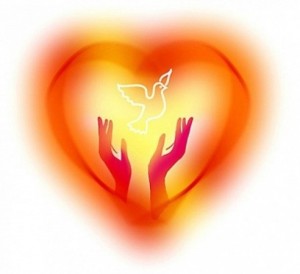 Подготовила Мучукова Н.В.Описание: занятие ориентировано для детей второй младшей группы, включает элементы рисования. Занятие соответствует ФГОС.Возрастная группа: вторая младшая группа, дети 3-4 летФорма НОД: занятие, деятельностный подход.Форма организации (групповая, подгрупповая, индивидуальная)Цель: формировать представления о мире любви и добрых чувств; развивать у детей стремление проявлять любовь к родным, воспитывать доброе отношение ко всему окружающему миру. Учить детей анализировать поступки. Воспитывать доброжелательное отношение друг к другу.Интеграция образовательных областей: социально-коммуникативное развитие и художественно-эстетическое развитие.Средства: демонстрационный материал – предметные картинки, игрушка Хрюша, ватман, гуашь, влажные салфетки, кисть.Предварительная работа: чтение стихотворения В.Маяковского «Что такое хорошо и что такое плохо», беседа на тему «добрые дела», рассматривание сюжетных картинок «добрый поступок», обыгрывание ситуаций.Ход занятияI.Ритуал приветствия: «Добрые ладошки».Дети заходят под музыку в группу и садятся полукругом на стульяПриветствие «Ладошки»:Мы ладошку к ладошке сложили,И друг другу дружить предложили.Будем мы веселиться, играть,Чтобы умными, дружными стать.Воспитатель: — Ребята, какие вы веселые, у вас хорошее настроение? И у меня тоже.— Когда у человека хорошее настроение он часто улыбается. Вот и мы радуемся, улыбаемся вот так (показать как улыбаться)Улыбнемся и пожелаем друг другу доброго утра и радостного настроения. Мы сегодня поговорим о доброте.II.Стук в дверь. В группу входит Хрюша (игрушка на руке у воспитателя).Хрюша: — Здравствуйте ребята!(дети здороваются)— А что такое доброта? Добрый – это значит какой? (дети отвечают: хороший, заботливый, нежадный)— А не добрый значит какой? (отвечают: жадный, злой, грубый, вредный)— Доброту можно потрогать, попробовать на вкус или увидеть?(Ответы)Воспитатель: Хрюша, попробовать конечно нельзя, но увидеть можно в поступках, действиях, делах каждого.Воспитатель предлагает детям рассмотреть картинки о добрых делах и поступках. (показывает 3-4 картинки).Дети, рассматривая картинки, высказывают свое мнение, анализируют изображаемые  поступки и действия.Воспитатель: Когда человек совершает добрые дела и поступки, какое лицо бывает у него в эту минуту?Дети: Незлое, приятное, мягкое, с добрыми глазами, с улыбкой.Хрюша: А вы какие делаете добрые дела?Воспитатель: Когда мы завязываем друг другу шарфы, кому мы делаем доброе дело? (другу)-Когда убираем посуду, мусор с пола, кому мы помогаем? (Помощнику воспитателя. У нее много других дел)Хрюша: Ребята, а вам самим приятно, когда вы делаете доброе дело?-Значит у вас доброе сердце!Физкультминутка.Если любишь всех вокруг,Делай так!                                         (хлопки в ладоши)Если рядом с тобой друг,Делай так!                                          (прыжки на месте)Если дождик вдруг польется,Делай так!                                          (хлопки над головой)Если мама улыбнется,Делай так!                           (хлопки и прыжки одновременно)Воспитатель предлагает детям сесть за столыВоспитатель: Вы любите своих близких? (маму, папу, брата, бабушку и т.д)Ответы детей.Воспитатель:  Любовь — это маленькое доброе солнышко внутри каждого из нас, которое живет в сердце. Оно греет нас и тех, кто рядом с нами. Давайте с вами поделимся теплом и добротой нашего сердечка.Показать детям большое не раскрашенное сердце, нарисованное на ватмане.Воспитатель: Вот оно, сердце, давайте мы заполним его нашей любовью и добротой.—   Сначала приготовим свои ладошки:Воспитатель предлагает детям закрыть глаза, сделать три глубоких вдоха и выдоха.Разотрите свои ладони. Почувствуйте, как  ваши ладони становятся все теплее и теплее… Пока вы трете ладошки, подумайте о том, как мы сильно любим наших близких (15 сек). Теперь вытяните ладони вперед и дайте им немного отдохнуть. Почувствуйте, какие они… Теплые?А теперь выберем любой цвет в красках и аккуратно раскрасим свою ладошку кисточкой и оставим свой отпечаток ладони на большом сердце.Дети самостоятельно выполняют задание.III.Хрюша: Какое яркое доброе получилось сердце. Оно получилось таким, благодаря вашей любви и доброте, которое живет внутри вас.Хрюша: оставайтесь всегда добрыми и дарите свою доброту и любовь всем людям, животным, растениям. Добрым – это так здорово! Я обязательно расскажу об этом Степашке. До свидания!Воспитатель: До свидания, Хрюша! Ребята, давайте попрощаемся с нашем гостем-другом.Ритуал прощания:Ладошки — символ доброты, любви, тепла, света и счастья. Поделитесь добром друг с другом (Дети дарят «радужные  ладошки» друзьям и Хрюше).